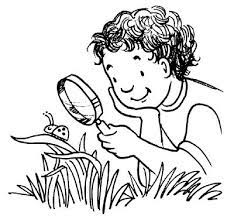 Back to SchoolContinue to check the school and board websites for up to date information. School PicturesSchool pictures that were ordered should be delivered directly to your house. If you don’t receive them, please contact LifeTouch directly.Registration is still open!If you know of a family that has JK aged students that haven’t registered yet or a family that is moving to Corunna in the near future, and they have children that will be attending Colonel Cameron in September, please encourage them to make contact with us. Knowing these numbers now helps us better plan classes for September.Playground EquipmentAlthough the weather is starting to hint at Spring, the playground equipment is closed until it is inspected by an outside agency to ensure that it hasn’t sustained any damage over the winter.  If your children are visiting the school property after hours, kindly remind them to stay off the equipment until we notify families that it has been inspected. Parent CouncilWe were fortunate enough to have an enthusiastic group of parents willing to take on parent council this year. Their last meeting for the year was earlier this week. They have some great ideas for raising funds for the school for next year already underway. Keep this in mind for next year and if you are interested in being part of this group, watch for information about a meeting date in September. Thanks to Bad Dog for working with our Parent Council to putting together our Nacho Day. If you placed an order, don’t forget to drop into the Bad Dog between 11AM and 8PM on Wednesday to pick it up!ParkingWe continue to have issues with people parking in our circle out front. Please park in the parking lot so that our students can walk through the front safely. This is a fire zone and should be used as drop-off only. DO NOT park in the Bus Loading area at any time. We have buses that need to safely load and unload students quickly and then get to their next drop off. 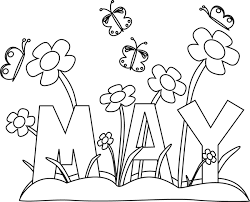 When we return to face-to-face learning, the Fire Zone will be open for drop offs in the morning. In the afternoon, pylons will be out to block the use of that area. Morning SupervisionPlease keep in mind that there is no supervision before 8:45. Students should NOT arrive at school prior to this for safety reasons. Important Up-coming 2020-2021 Dates:May 24	Victoria DayJune 4	PA DayJune 28	Last Day of SchoolColonel Cameron NewsPrincipal ~ Mrs K. MyersSecretary ~ Ms. S. CodlingTel: 519-862-1116Fax: 519-862-4655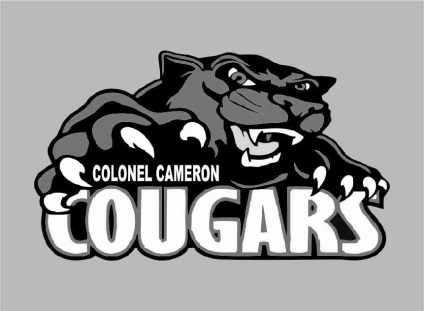 May 2021